Β. ΥΠΟΔΕΙΓΜΑΤΑ ΣΧΕΔΙΩΝ ΔΡΑΣΗΣ ΤΟΥ ΤΜΗΜΑΤΟΣ ΑΝΑ ΘΕΜΑΤΙΚΟ ΚΥΚΛΟΒ1. Σχέδιο Δράσης του Τμήματος - Θεματικός Κύκλος «Ζω καλύτερα-Ευ ζην»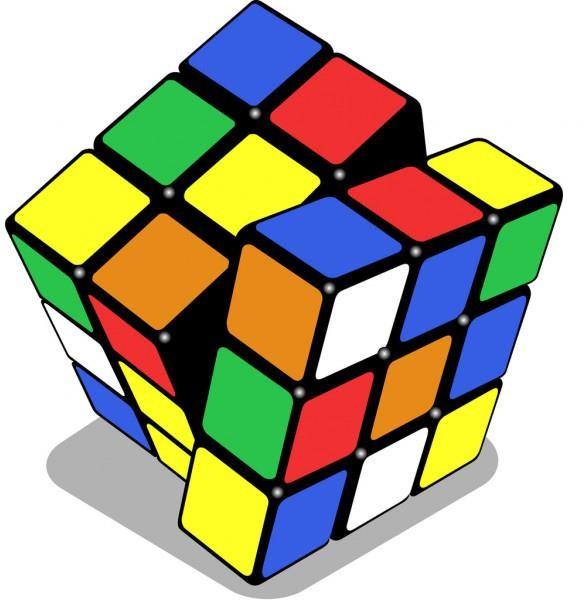 ΠΛΑΤΦΟΡΜΑ 21+: ΕΡΓΑΣΤΗΡΙΑ ΔΕΞΙΟΤΗΤΩΝΣΧΕΔΙΟ ΔΡΑΣΗΣ ΤΟΥ ΤΜΗΜΑΤΟΣ ΣΧΟΛΙΚΟΥ ΕΤΟΥΣ 2020-21Το σχέδιο δράσης που ακολουθεί για τον 1ο θεματικό κύκλο θα είναι κοινό και για τα δύο τμήματα της σχολικής μονάδαςΣχολείο:12ο Νηπιαγωγείο ΓλυφάδαςΤάξη:ΝηπιαγωγείοΤμήμα:1 και 2Αριθμός μαθητών:42Συνολικός αριθμός εκπαιδευτικών που συνεργάζονται:5Στοιχείαεκπαιδευτικών (Ονομ/νυμο,Ειδικότητα):Ευαγγελίνα Μπακάγια, ΠΕ 60Βασιλική Μπουλτή, ΠΕ60Ελένη Φλούδα, ΠΕ60Σουλτάνα Μάνεση, ΠΕ60Σοφία Τουραμανίδου, ΠΕ06                                            Βασικός προσανατολισμός του ετήσιου Σχεδίου Δράσης                                      (ανάγκες μαθητών/τριών, όραμα σχολείου)                                            Βασικός προσανατολισμός του ετήσιου Σχεδίου Δράσης                                      (ανάγκες μαθητών/τριών, όραμα σχολείου)Με τη φετινή εφαρμογή των Εργαστηρίων Δεξιοτήτων, το βασικό όραμα της Σχολικής μας Μονάδας διαμορφώνεται σύμφωνα με το θεωρητικό πλαίσιο που διατρέχει το σύνολο του συγκεκριμένου αυτού προγράμματος. Στο επίκεντρο του οράματός μας βρίσκεται η επιδίωξη επιτυχούς καλλιέργειας των Δεξιοτήτων του 21ου αιώνα στις 3 βασικές κατηγορίες, στις οποίες αυτές διακρίνονται: α. δεξιότητες μάθησης (κριτική σκέψη, δημιουργικότητα, συνεργασία και επικοινωνία) , β. δεξιότητες αλφαβητισμού και γ. δεξιότητες ζωής (ευελιξία, ηγεσία, ανάληψη πρωτοβουλίας και παραγωγικότητα). Παράλληλα, στο επίκεντρο του οράματός μας βρίσκεται η ανάπτυξη των κοινωνικών και συναισθηματικών δεξιοτήτων των μαθητών. Θεωρούμε ότι ο δυναμικός συνδυασμός όλων των προαναφερθέντων στοιχείων αποτελεί για τους μαθητές και τις μαθήτριες του Νηπιαγωγείου το κατάλληλο υποστηρικτικό πλαίσιο για την προσωπική τους ευημερία και ευεξία αλλά και για τη μελλοντική εξέλιξή τους σε αυτόνομα, ενεργά και παραγωγικά μέλη της κοινωνίας.Σε άμεση συνάρτηση με το όραμα της Σχολικής μας Μονάδας, όπως αυτό περιγράφηκε στην προηγούμενη ενότητα του παρόντος Σχεδίου Δράσης, οι στόχοι του σχολείου σε σχέση με τις ενδοσχολικές ανάγκες [κατά κύριο λόγο τις ανάγκες των μαθητών/τριών] θα εστιάσουν στα εξής:στη δημιουργία κλίματος εμπιστοσύνης και γόνιμης συνεργασίας τόσο μεταξύ των νηπίων όσο και μεταξύ των εκπαιδευτικώνστην καλλιέργεια των βασικών δεξιοτήτων του προγράμματος «Εργαστήρια Δεξιοτήτων», με απώτερο στόχο την ολιστική ανάπτυξη της προσωπικότητας των νηπίωνστην ευαισθητοποίηση των νηπίων για θέματα ζωτικής σημασίας, που αφορούν τόσο το ανθρωπογενές και το φυσικό μας περιβάλλον όσο και την προστασία του πλανήτη μαςστη συνειδητοποίηση της ανάγκης μετάβασης από το «εγώ» στο «εμείς» καθώς και στη συνακόλουθη κινητοποίηση των μαθητών και μαθητριών και την ανάληψη δράσης για το κοινό καλόστην ανάπτυξη και εδραίωση αξιών όπως η συνεργασία, ο σεβασμός στη γνώμη του άλλου, η αγάπη για τον πλησίον, η αλληλεγγύη και η αποδοχή της διαφορετικότητας.στην εξοικείωση των νηπίων με τις Νέες Τεχνολογίες και τα ψηφιακά εκπαιδευτικά περιβάλλοντα.Με τη φετινή εφαρμογή των Εργαστηρίων Δεξιοτήτων, το βασικό όραμα της Σχολικής μας Μονάδας διαμορφώνεται σύμφωνα με το θεωρητικό πλαίσιο που διατρέχει το σύνολο του συγκεκριμένου αυτού προγράμματος. Στο επίκεντρο του οράματός μας βρίσκεται η επιδίωξη επιτυχούς καλλιέργειας των Δεξιοτήτων του 21ου αιώνα στις 3 βασικές κατηγορίες, στις οποίες αυτές διακρίνονται: α. δεξιότητες μάθησης (κριτική σκέψη, δημιουργικότητα, συνεργασία και επικοινωνία) , β. δεξιότητες αλφαβητισμού και γ. δεξιότητες ζωής (ευελιξία, ηγεσία, ανάληψη πρωτοβουλίας και παραγωγικότητα). Παράλληλα, στο επίκεντρο του οράματός μας βρίσκεται η ανάπτυξη των κοινωνικών και συναισθηματικών δεξιοτήτων των μαθητών. Θεωρούμε ότι ο δυναμικός συνδυασμός όλων των προαναφερθέντων στοιχείων αποτελεί για τους μαθητές και τις μαθήτριες του Νηπιαγωγείου το κατάλληλο υποστηρικτικό πλαίσιο για την προσωπική τους ευημερία και ευεξία αλλά και για τη μελλοντική εξέλιξή τους σε αυτόνομα, ενεργά και παραγωγικά μέλη της κοινωνίας.Σε άμεση συνάρτηση με το όραμα της Σχολικής μας Μονάδας, όπως αυτό περιγράφηκε στην προηγούμενη ενότητα του παρόντος Σχεδίου Δράσης, οι στόχοι του σχολείου σε σχέση με τις ενδοσχολικές ανάγκες [κατά κύριο λόγο τις ανάγκες των μαθητών/τριών] θα εστιάσουν στα εξής:στη δημιουργία κλίματος εμπιστοσύνης και γόνιμης συνεργασίας τόσο μεταξύ των νηπίων όσο και μεταξύ των εκπαιδευτικώνστην καλλιέργεια των βασικών δεξιοτήτων του προγράμματος «Εργαστήρια Δεξιοτήτων», με απώτερο στόχο την ολιστική ανάπτυξη της προσωπικότητας των νηπίωνστην ευαισθητοποίηση των νηπίων για θέματα ζωτικής σημασίας, που αφορούν τόσο το ανθρωπογενές και το φυσικό μας περιβάλλον όσο και την προστασία του πλανήτη μαςστη συνειδητοποίηση της ανάγκης μετάβασης από το «εγώ» στο «εμείς» καθώς και στη συνακόλουθη κινητοποίηση των μαθητών και μαθητριών και την ανάληψη δράσης για το κοινό καλόστην ανάπτυξη και εδραίωση αξιών όπως η συνεργασία, ο σεβασμός στη γνώμη του άλλου, η αγάπη για τον πλησίον, η αλληλεγγύη και η αποδοχή της διαφορετικότητας.στην εξοικείωση των νηπίων με τις Νέες Τεχνολογίες και τα ψηφιακά εκπαιδευτικά περιβάλλοντα.                                             ΣΧΕΔΙΟ ΔΡΑΣΗΣ ΤΟΥ ΤΜΗΜΑΤΟΣ ΣΧΟΛΙΚΟΥ ΕΤΟΥΣ 2020-21                                             ΣΧΕΔΙΟ ΔΡΑΣΗΣ ΤΟΥ ΤΜΗΜΑΤΟΣ ΣΧΟΛΙΚΟΥ ΕΤΟΥΣ 2020-21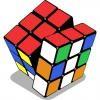 Θεματικός Κύκλος:Ζω καλύτερα- Ευ ζηνΕπιμέρους Θεματικές Ενότητες/Υποενότητες:Υγεία-Διατροφή-Αυτομέριμνα-Οδική ΑσφάλειαΤίτλος/τίτλοι προγραμμάτων:Ο δικός μας τίτλος: «Τη διατροφή μου φροντίζω, δόντια γερά χτίζω»Στόχοι Σχεδίου ΔράσηςΣτον κύκλο των 7 εργαστηρίων του συγκεκριμένου προγράμματος, θα δοθεί έμφαση στην καλλιέργεια των δεξιοτήτων που αναφέρθηκαν διεξοδικά στην ενότητα «Βασικός Προσανατολισμός του Σχεδίου Δράσης» (βλ. σελ.1). Βασικός σκοπός του θεματικού κύκλου θα είναι αρχικά η γνωριμία των πιο σημαντικών ομάδων τροφών, της έννοιας της ισορροπημένης διατροφής και της σημασίας της για τη ζωή μας, ενώ ξεχωριστή αναφορά θα γίνει στη λεγόμενη Μεσογειακή Πυραμίδα και στην εννοιολογική αποσαφήνιση της κατανομής των τροφών σε αυτή. Επιπλέον, μέσα από στοχευμένες δράσεις και υιοθετώντας σύγχρονες διδακτικές πρακτικές για την ανάπτυξη της κριτικής σκέψης, θα επιδιωχθεί η διασύνδεση των καθημερινών διατροφικών μας συνηθειών με τη στοματική υγιεινή. Με δεδομένο ότι η διατροφή αποτελεί, σύμφωνα με την πυραμίδα του Maslow, μία από τις βασικότερες ανάγκες επιβίωσης και βρίσκεται στη βάση της πυραμίδας, ένας επιπλέον στόχος των εργαστηρίων θα είναι η κατανόηση της άμεσης σχέσης της ποιότητας της διατροφής με την ποιότητα ζωής μας και τη συνολική σωματική και ψυχική μας ευεξία και πληρότητα. Η προσέγγιση της θεματικής θα είναι κατά κύριο λόγο διαθεματική και θα γίνει προσπάθεια να εμπλακούν σε αυτή όλα τα γνωστικά αντικείμενα του Νηπιαγωγείου (γλώσσα, μαθηματικά, φυσικό και ανθρωπογενές περιβάλλον, πληροφορική και αγγλικά).Διάρκεια: 7 εβδομάδες. Περίοδος υλοποίησης: Οκτώβριος – ΝοέμβριοςΑκολουθία εργαστηρίων:  η δόμηση των επιμέρους εργαστηρίων έγινε με αξιοποίηση της ταυτότητας του προγράμματος (αρχικά σχεδιασμένου για τη Β’ τάξη του Δημοτικού)Ακολουθία εργαστηρίων:  η δόμηση των επιμέρους εργαστηρίων έγινε με αξιοποίηση της ταυτότητας του προγράμματος (αρχικά σχεδιασμένου για τη Β’ τάξη του Δημοτικού)Εργαστήριο 1:«Ας γνωριστούμε»(3 διδακτικές ώρες)Το 1ο Εργαστήριο Δεξιοτήτων του 1ου θεματικού κύκλου έχει τίτλο «Ας γνωριστούμε». Αποτελείται από 3 δραστηριότητες με συνολική διάρκεια 3 διδακτικών ωρών.Στόχος του εργαστηρίου είναι:Α. ως προς τις δεξιότητες του 21ου αιώνα και σε συνδυασμό με τις δεξιότητες του νου και τις δεξιότητες ζωής:  οι μαθητές 1. να κατανοήσουν την αξία των συμμαθητών και συμμαθητριών τους ως συνεργατών [καλλιέργεια κριτικής σκέψης], 2. να μετασχηματίσουν τα προσωπικά τους βιώματα μέσα από βιωματικές ασκήσεις [καλλιέργεια δημιουργικότητας], 3. να συνεργαστούν [καλλιέργεια συνεργασίας] και 4. να μάθουν πώς να αξιοποιούν τα κατάλληλα μέσα, ώστε να επικοινωνούν την οπτική τους και τη γνώμη τους στην ομάδα [καλλιέργεια δεξιοτήτων επικοινωνίας].Β. ως προς το θέμα: οι μαθητές 1. να γνωρίσουν ο ένας τον άλλο καλύτερα και μέσα στο πλαίσιο ομαδικής εργασίας, 2. να έρθουν σε μία πρώτη επαφή με τα κυριότερα θέματα της θεματικής και 3. να οδηγηθούν με την καθοδήγηση του/της νηπιαγωγού στη σύνταξη των κανόνων της ομάδας τους.Ενδεικτικές δραστηριότητες:1η δραστηριότητα (1η διδακτική ώρα): γνωρίζω τα μέλη της ομάδας με παιγνιώδεις δράσεις.2η δραστηριότητα (2η διδακτική ώρα): γνωρίζω τα βασικά θέματα που θα επεξεργαστούμε στον παρόντα θεματικό κύκλο [τα παιδιά ενθαρρύνονται να μαντέψουν από τον τίτλο της θεματικής τα θέματα και υποθέματα, με τα οποία θα ασχοληθούμε.3η δραστηριότητα (3η διδακτική ώρα): διαμορφώνω σε συνεργασία και συμφωνία με τους μαθητές/μαθήτριες τους κανόνες των επιμέρους ομάδων με στόχο τη γονιμότερη και αποδοτικότερη συνεργασία τους στη διάρκεια της υλοποίησης των εργαστηρίων.Εργαστήριο 2«Το σπίτι των δοντιών»(3 διδακτικές ώρες)Το 2ο Εργαστήριο Δεξιοτήτων του 1ου θεματικού κύκλου έχει τίτλο «Το σπίτι των δοντιών». Αποτελείται από 3 δραστηριότητες με συνολική διάρκεια 3 διδακτικών ωρών.Στόχος του εργαστηρίου είναι:Α. ως προς τις δεξιότητες του νου:  οι μαθητές 1. να περιγράφουν, να διατυπώνουν ερωτήματα, να προβληματίζονται και να ερμηνεύουν με αφορμή την παρατήρηση ψηφιακού και έντυπου εποπτικού υλικού σχετικά το «σπίτι των δοντιών», δηλαδή τη στοματική μας κοιλότητα. Οι βασικές ρουτίνες (στρατηγικές) σκέψης που θα αξιοποιηθούν θα είναι οι εξής: α. «Βλέπω-Σκέφτομαι-Αναρωτιέμαι», β. «Τι σε κάνει να το λες αυτό;», γ. Λεπτομέρειες, 2. να παρατηρούν, να συγκρίνουν και να διαχειρίζονται κάθε νέα πληροφορία με δημιουργικό τρόπο. Η ρουτίνα (στρατηγική) σκέψης που θα αξιοποιηθεί θα είναι κυρίως οι «Δημιουργικές Συγκρίσεις».Β. ως προς το θέμα: οι μαθητές 1. να γνωρίσουν τα βασικά όργανα που αποτελούν τη στοματική κοιλότητα 2. να κατανοήσουν τη λειτουργία τους και τη σημασία τους στη μεταξύ μας επικοινωνία και 3. να συνειδητοποιήσουν τον τρόπο που η σωστή διατροφή συνδέεται με την καλή υγεία της στοματικής μας κοιλότητας.Ενδεικτικές δραστηριότητες:1η δραστηριότητα (1η διδακτική ώρα): να γνωρίσουν τα βασικά μέρη των δοντιών με αξιοποίηση πίνακα αναφοράς, παρουσίασης διαφανειών και διαδραστικής αφίσας. [βλ. σχετικό σύνδεσμο εδώ].2η δραστηριότητα (2η διδακτική ώρα): να κατανοήσουν τη σημασία της αδαμαντίνης για την υγεία των δοντιών, να καταλάβουν την αξία της καθημερινής και σωστής φροντίδας των δοντιών καθώς και της σωστής χρήσης της οδοντόβουρτσας με αξιοποίηση πειραματικής διαδικασίας [βλ. για το πείραμα σχετικό σύνδεσμο εδώ].3η δραστηριότητα (3η διδακτική ώρα): να γνωρίσουν οι μαθητές την ιδιαίτερη αξία της στοματικής κοιλότητας για τα άτομα με αναπηρία και την ιδιαίτερη διασύνδεσή της με την Τέχνη με αξιοποίηση έργων τέχνης και σχετικών βίντεο [γνωριμία με την ιστοσελίδα της ΖΩΣΠ εδώ].Εργαστήριο 3«Τα δόντια»(3 διδακτικές ώρες)Το 3ο Εργαστήριο Δεξιοτήτων του 1ου θεματικού κύκλου έχει τίτλο «Τα δόντια». Αποτελείται από 3 δραστηριότητες με συνολική διάρκεια 3 διδακτικών ωρών.Στόχος του εργαστηρίου είναι:Α. ως προς τις δεξιότητες του νου:  οι μαθητές να παρατηρούν, να συγκρίνουν και να διαχειρίζονται κάθε νέα πληροφορία με δημιουργικό τρόπο. Η ρουτίνα (στρατηγική) σκέψης που θα αξιοποιηθεί θα είναι κυρίως οι «Δημιουργικές Συγκρίσεις», η στρατηγική «Χρώμα-Σύμβολο-Εικόνα» καθώς και η στρατηγική «3-2-1 Γέφυρα».Β. ως προς το θέμα: οι μαθητές 1. να γνωρίσουν τα νεογιλά δόντια και 2. να εξοικειωθούν με μερικές από τις ονομασίες των βασικών μας δοντιών με διδακτική αξιοποίησης σχετικών έργων της παιδικής λογοτεχνίας.Ενδεικτικές δραστηριότητες:1η δραστηριότητα (1η διδακτική ώρα): διδακτική αξιοποίηση της ιστορίας του Σοκολάκη και της Ζαχαρούλας [βλ. σχετικά εδώ και εδώ].2η δραστηριότητα (2η διδακτική ώρα): διδακτική αξιοποίηση μιας παραλλαγής του παραμυθιού «Χάνσελ και Γκρέτελ» [βλ. σχετικά εδώ].3η δραστηριότητα (3η διδακτική ώρα): με διδακτική αξιοποίηση της στρατηγικής «Χρώμα-Σύμβολο-Εικόνα» οι μαθητές θα προτείνουν τις δικές τους αποτυπώσεις και συμβολισμούς για τα δόντια, αιτιολογώντας την απάντησή τους. Δημιουργία αφίσας-τρίπτυχου με αφορμή τη στρατηγική σκέψης και τις ιδέες των μαθητών.Εργαστήριο 4«Η διατροφή των δοντιών»(3 διδακτικές ώρες)Το 4ο Εργαστήριο Δεξιοτήτων του 1ου θεματικού κύκλου έχει τίτλο «Η διατροφή των δοντιών». Αποτελείται από 3 δραστηριότητες με συνολική διάρκεια 3 διδακτικών ωρών.Στόχος του εργαστηρίου είναι:Α. ως προς τις δεξιότητες του νου:  οι μαθητές να παρατηρούν, να συγκρίνουν και να διαχειρίζονται κάθε νέα πληροφορία με δημιουργικό τρόπο. Η ρουτίνα (στρατηγική) σκέψης που θα αξιοποιηθεί θα είναι κυρίως οι «Δημιουργικές Συγκρίσεις», η «Επίλυση προβλήματος»  καθώς και η στρατηγική «3-2-1 Γέφυρα».Β. ως προς το θέμα: οι μαθητές 1. να κατανοήσουν τη θρεπτική αξία των τροφών, 2. να διακρίνουν τις υγιεινές και μη υγιεινές τροφές και 3. να κατανοήσουν την έννοια «μεσογειακή διατροφή».Ενδεικτικές δραστηριότητες:1η δραστηριότητα (1η διδακτική ώρα): να κατανοήσουν τη διασύνδεση της δομής της Μεσογειακής Πυραμίδας με την υγεία των δοντιών [βλ. ενδεικτικά εδώ, εδώ, εδώ και εδώ]. 2η δραστηριότητα (2η διδακτική ώρα): διδακτική αξιοποίηση βίντεο σχετικών με το θέμα και διαμόρφωση του πιάτου της υγιεινής διατροφής (κατασκευή) [βλ. σχετικά εδώ και εδώ].3η δραστηριότητα (3η διδακτική ώρα): διδακτική αξιοποίηση του παραμυθιού «Η κυρά Διατροφή πρώτη στη μαγειρική» και των συνοδευτικών δραστηριοτήτων (βλ. σχετικά εδώ).Εργαστήριο 5«Η φροντίδα των δοντιών»(3 διδακτικές ώρες)Το 5ο Εργαστήριο Δεξιοτήτων του 1ου θεματικού κύκλου έχει τίτλο «Η φροντίδα των δοντιών». Αποτελείται από 3 δραστηριότητες με συνολική διάρκεια 3 διδακτικών ωρών.Στόχος του εργαστηρίου είναι:Α. ως προς τις δεξιότητες του νου:  οι μαθητές να παρατηρούν, να συγκρίνουν και να διαχειρίζονται κάθε νέα πληροφορία με δημιουργικό τρόπο. Η ρουτίνα (στρατηγική) σκέψης που θα αξιοποιηθεί θα είναι κυρίως οι «Δημιουργικές Συγκρίσεις».Β. ως προς το θέμα: οι μαθητές 1. να γνωρίσουν τα προϊόντα της στοματικής υγιεινής και 2. να κατανοήσουν τη σημασία του σωστού βουρτσίσματος των δοντιών.Ενδεικτικές δραστηριότητες:1η δραστηριότητα (1η διδακτική ώρα): διδακτική αξιοποίηση πίνακα αναφοράς και σχετικών βίντεο για τη γνωριμία με τα βασικά προϊόντα στοματικής υγιεινής [βλ. σχετικά εδώ].2η δραστηριότητα (2η διδακτική ώρα): κατανόηση της διαδικασίας του σωστού βουρτσίσματος με αξιοποίηση βίντεο, θεατρικού παιχνιδιού και κατασκευής «Ημερολογίου Βουρτσίσματος» [βλ. ενδεικτικά εδώ].3η δραστηριότητα (3η διδακτική ώρα): προετοιμασία της συνέντευξης μ' έναν οδοντίατρο, όπου τα παιδιά ετοιμάζουν τις ερωτήσεις που επιθυμούν να θέσουν στον ειδικό που πρόκειται να επισκεφτεί τη σχολική μονάδα στο πλαίσιο της υλοποίησης του επόμενου εργαστηρίου.Εργαστήριο 6«Ο γιατρός των δοντιών»(3 διδακτικές ώρες)Το 6ο Εργαστήριο Δεξιοτήτων του 1ου θεματικού κύκλου έχει τίτλο «Ο γιατρός των δοντιών». Αποτελείται από 3 δραστηριότητες με συνολική διάρκεια 3 διδακτικών ωρών.Στόχος του εργαστηρίου είναι:Α. ως προς τις δεξιότητες του νου:  οι μαθητές να παρατηρούν, να συγκρίνουν και να διαχειρίζονται κάθε νέα πληροφορία με δημιουργικό τρόπο. Η ρουτίνα (στρατηγική) σκέψης που θα αξιοποιηθεί θα είναι κυρίως οι «Δημιουργικές Συγκρίσεις».Β. ως προς το θέμα: οι μαθητές 1. να κατανοήσουν τον ρόλο του οδοντίατρου και  2. να κατανοήσουν τη σημασία της έννοιας «προληπτική ιατρική».Ενδεικτικές δραστηριότητες:1η δραστηριότητα (1η διδακτική ώρα): διδακτική αξιοποίηση του παραμυθιού «Ιππόλυτος ο ιπποπόταμος» και δραματοποίηση του παραμυθιού.2η δραστηριότητα (2η διδακτική ώρα): διδακτική αξιοποίηση της ιστορίας «Η Δόνα Τερηδόνα και το μυστικό της γαμήλιας τούρτας» για την κατανόηση της έννοιας «τερηδόνα» και για τη σταδιακή διασύνδεση του θέματος με τη σωστή διατροφή [βλ. σχετικά εδώ, εδώ, εδώ και εδώ].3η δραστηριότητα (3η διδακτική ώρα): επίσκεψη οδοντίατρου στη σχολική μονάδα και οργάνωση της συζήτησης με τους μαθητές και τις μαθήτριες, αξιοποιώντας τις ερωτήσεις της συνέντευξης από το προηγούμενο εργαστήριο.Εργαστήριο 7«Αξιολόγηση»(3 διδακτικές ώρες)Το 7ο Εργαστήριο Δεξιοτήτων του 1ου θεματικού κύκλου έχει τίτλο «Αξιολόγηση». Αποτελείται από 3 δραστηριότητες με συνολική διάρκεια 3 διδακτικών ωρών.Στόχος του εργαστηρίου είναι:Α. ως προς τις δεξιότητες μάθησης (συνεργασία, κριτική σκέψη, δημιουργικότητα και επικοινωνία):  οι μαθητές να ερμηνεύσουν και να κατανοήσουν την αξία των συμμαθητών τους ως συνεργατών [κριτική σκέψη], να μετασχηματίσουν τα προσωπικά τους βιώματα μέσα από βιωματικές δράσεις [δημιουργικότητα], να συνεργαστούν [συνεργασία] και να μάθουν πώς να αξιοποιούν τα κατάλληλα μέσα, ώστε να επικοινωνούν την οπτική τους και τη γνώμη τους στην ομάδα [καλλιέργεια δεξιοτήτων επικοινωνίας].Β. ως προς τις δεξιότητες του νου: οι μαθητές 1. να προβούν με την καθοδήγηση και υποστήριξη του/της νηπιαγωγού σε οργανωτική, αναλυτική και παραγωγική επεξεργασία των συλλεγμένων δεδομένων της θεματικής ενότητας και 2. να έχουν επίγνωση, παρακολούθηση και έλεγχο της σκέψης τους. Γ. ως προς το θέμα: οι μαθητές να κατανοήσουν τον ρόλο της ομάδας και την αξία της συνεργασίας.Ενδεικτικές δραστηριότητες:1η δραστηριότητα (1η διδακτική ώρα): «Βάζω στόχους και προχωρώ»: οι μαθητές και οι μαθήτριες αποτιμούν τις δράσεις τους και επεκτείνουν το Σχέδιο Δράσης με ένα θέμα σχετικά με τη Διατροφή [στον άξονα αυτό η διατροφή ως ανάγκη επιβίωσης θα αντιμετωπιστεί στο πλαίσιο εισαγωγής στον επόμενο θεματικό κύκλο «Ανθρώπινα Δικαιώματα» ως ένα από τα βασικά ανθρώπινα δικαιώματα και έναν από τους 17 στόχους Βιώσιμης Ανάπτυξης.2η και 3η δραστηριότητα: Αξιολόγηση: «Τότε νόμιζα – Τώρα ξέρω»: οι μαθητές αποτιμούν το πρόγραμμα και την ολοκλήρωση του 1ου θεματικού κύκλου, ξεκινώντας με αυτά που γνώριζαν στην αρχή σε αντιπαραβολή με όσα έχουν κατακτήσει με την ολοκλήρωση του προγράμματος.Προσαρμογές για τη συμμετοχή και την ένταξη όλων των μαθητών/τριώνΟι προσαρμογές που θα βοηθήσουν στη συμμετοχή και ένταξη όλων των μαθητών στη μαθησιακή διαδικασία κατά τη διάρκεια της υλοποίησης των 7 εργαστηρίων του 1ου θεματικού κύκλου, αφορούν κυρίως τη διδακτική προσέγγιση. Θα αξιοποιηθεί ένα πλήθος στρατηγικών διδασκαλίας, ρουτινών σκέψης, ενώ αξιοποιώντας εποπτικό και ψηφιακό υλικό, βιωματικές δράσεις, τέχνες και θεατρικό παιχνίδι, θα επιδιώξει να συμπεριλάβει όλους τους μαθητές, συνεκτιμώντας τον ρυθμό και το προφίλ μάθησης του καθενός.Φορείς και άλλες συνεργασίες που θαεμπλουτίσουν το πρόγραμμά μαςΤο πρόγραμμα θα υλοποιηθεί σε συνεργασία με τις εκπαιδευτικούς που συμμετέχουν σε αυτό, ενώ προβλέπεται επίσκεψη οδοντίατρου στον χώρο του σχολείου. Ενδεχομένως θα μπορούσαν να υποστηρίξουν το συγκεκριμένο πρόγραμμα και διάφορες εταιρείες που παράγουν προϊόντα στοματικής υγιεινής.Τελικά προϊόντα που παρήχθησαν από τους/τις μαθητές/τριες κατά τηδιάρκεια των εργαστηρίωνΕκπαιδευτικό υλικό καιεργαλεία που παρήχθησαν από τους/τις μαθητές/τριες κατά τη διάρκεια τωνεργαστηρίωνΑξιολόγηση - Αναστοχασμός πάνω στην υλοποίησηΤο πρόγραμμα αξιολογείται με βάση τους αρχικούς στόχους αναφορικά με τις δεξιότητες του 21ου αιώνα και τις δεξιότητες του νου, όπως έχουν αναφερθεί στον βασικό προσανατολισμό του προγράμματος (σελ.1). Αναμένεται οι μαθητές και οι μαθήτριες να μπορούν να ερμηνεύουν και να κατανοούν πλήρως τη σχέση της στοματικής υγιεινής με την υγιεινή και ισορροπημένη διατροφή μέσα από ποικίλες διαθεματικές δραστηριότητες των εργαστηρίων.Το πρόγραμμα προβλέπει περιγραφική αξιολόγηση, η οποία και αποτελεί μία συστηματική και καλά οργανωμένη διαδικασία συλλογής και ανάλυσης δεδομένων. Αποσκοπεί στη συνεχή παρακολούθηση και ανίχνευση εμποδίων στη μάθηση, στη διάγνωση δυνατών σημείων και αδυναμιών στις διδακτικές επιλογές, στην ενεργό εμπλοκή των μαθητών στην αξιολόγησή τους. Είναι για τους παραπάνω λόγους αναπόσπαστο στοιχείο της διδακτικής και μαθησιακής διαδικασίας. Κατά την αξιολόγηση του Σχεδίου Δράσης, ο μαθητής θα αξιοποιήσει ένα φύλλο αυτοαξιολόγησης με σκοπό να προβληματιστεί σχετικά με την ποιότητα της εργασίας του/της, να κρίνει τον βαθμό στον οποίο πέτυχε συγκεκριμένους και σαφείς στόχους και βεβαίως να αναθεωρήσει αναλόγως, αν χρειαστεί.Εκδηλώσεις διάχυσης και Συνολική αποτίμηση τηςυλοποίησης της υποδράσηςΚείμενο έως 100 λέξεις (με βάση την αξιολόγηση και τον αναστοχασμό) και σε μορφή λίστας.………………………………………………………………………………………………